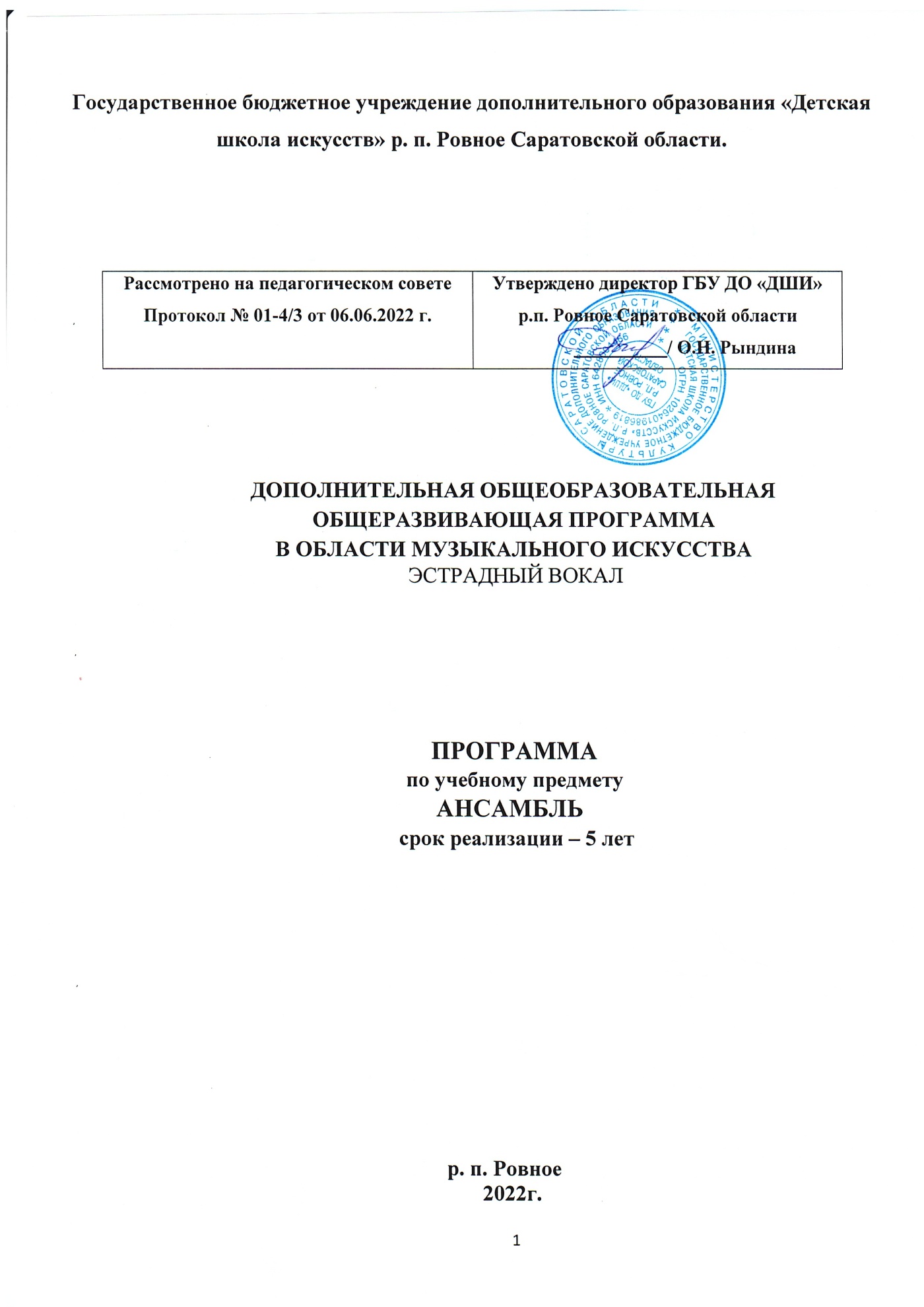 Разработчик: М. В. Гусейнова, преподаватель 1 квалификационной категории отделения «Хоровое пение» ГБУ ДО «Детская школа искусств» р. п. Ровное Саратовской областиРецензент: Ж. А. Такшаитова, заместитель директора по УВР, преподаватель высшей  квалификационной категории ГБУ ДО «Детская школа искусств» р. п. Ровное Саратовской областиСтруктура программы учебного предмета Пояснительная записка Характеристика учебного предмета, его место и роль в           образовательном процессе Срок реализации учебного предмета Объем учебного времени, предусмотренный учебным планом    образовательного учреждения на реализацию учебного предмета Сведения о затратах учебного времени  Форма проведения учебных аудиторных занятий Цель и задачи учебного предмета Структура программы учебного предмета Методы обучения  Описание материально-технических условий реализации учебного     предмета Содержание учебного предмета  	 	 	 	 	 Учебно-тематический план Годовые требования Требования к уровню подготовки обучающихся  	 	 Требования к уровню подготовки на различных этапах обучения Формы и методы контроля, система оценок  	 	 	  Аттестация: цели, виды, форма, содержание; Критерии оценки Методическое обеспечение учебного процесса 	 	 	 Список литературы и средств обучения  Методическая литература Учебная литература Средства обучения I. ПОЯСНИТЕЛЬНАЯ ЗАПИСКАХарактеристика учебного предмета, его место  и роль в образовательном процессеПрограмма учебного предмета «Ансамбль» разработана на основе «Рекомендаций по организации образовательной и методической деятельности при реализации общеразвивающих программ в области искусств», направленных письмом Министерства культуры Российской Федерации от 21.11.2013 №191-01-39/06-ГИ, а также с учетом многолетнего педагогического опыта в области  вокального исполнительства.  Учебный предмет «Ансамбль» не является обязательным по учебным планам образовательной программы «Эстрадный вокал», а входит в перечень предметов по выбору, утверждаемых решением педагогического совета. Появление детских вокальных ансамблей на концертах и музыкальных конкурсах стало следствием к обновлению концертных форм, оживлению концертной практики, а также следствием интереса к коллективному исполнительству. Занятия ансамблем являются базой для дальнейшего профессионального роста учащихся, укрепляют и развивают их вокально-ансамблевые навыки. Срок освоения программы составляет четыре года для детей, поступивших в ОУ в возрасте от 7 лет до 12 лет.  Недельная нагрузка по предмету «Эстрадный вокал» составляет 1 час в неделю. Основной формой проведения уроков являются индивидуальные занятия.                             Срок реализации учебного предмета При реализации программы учебного предмета «Ансамбль» со сроком обучения 4 года, продолжительность учебных занятий составляет 34 недели в год.  Сведения о затратах учебного времени Объем учебного времени, предусмотренный учебным планом                        образовательной организации на реализацию учебного предмета Общая трудоемкость учебного предмета «Ансамбль» при 4-летнем сроке обучения составляет  272 часов, из них 136 часов (аудиторные занятия).    Форма проведения учебных занятий Занятия проводятся в групповой форме, возможно в мелкогрупповой (от 2-х человек). Эти формы занятий позволяют преподавателю построить процесс обучения в соответствии с принципами дифференцированного и индивидуального подходов. Цель учебного предмета Целью 	учебного 	предмета 	является 	создание 	условий 	для 	целостного художественно- эстетического развития личности и формирование ею в процессе освоения программы музыкально- исполнительских знаний, умений и навыков через пение в ансамбле.  Формирование 	вокально-ансамблевых 	навыков, 	овладение 	художественным исполнением произведения должно рассматриваться во взаимосвязи с развитием качеств личности участников коллектива. Задачи учебного предмета Образовательные: -развитие общего музыкально-эстетического уровня детей; -знакомство с различными произведениями  вокальной ансамблевой литературы., способствующее значительному расширению кругозора обучающихся; -расширение круга представлений и знаний о музыке, композиторах, музыкально-художественных стилях, об ансамблевом исполнительстве. Развивающие: -воспитание у обучающихся  умения решать музыкально-художественные задачи совместно с другими участниками ансамбля; стремление к художественному единству при исполнении; - развитие эмоциональной выразительности; -формирование навыков актерского мастерства, умения держаться на сцене; -совершенствование вокально-ансамблевых умений (координация слуха и голоса, чистота интонирования, развитие гармонического слуха, умение контролировать свое исполнение в общем звучании ансамбля, развитие и дальнейшее совершенствование вокальнодикционных навыков.  Воспитательные: -осознание собственной ответственности за результат работы в ансамбле; -осознание 	исполнительской 	дисциплины, 	воспитание 	требовательности 	к 	себе, необходимость быть точным и организованным. Структура программы Программа содержит следующие разделы: пояснительная записка; сведения о затратах учебного времени, предусмотренного на освоение учебного предмета; распределение учебного материала по годам обучения; описание дидактических единиц учебного предмета; требования к уровню подготовки учащихся; формы и методы контроля, система оценок, итоговая аттестация;  	методическое обеспечение учебного процесса;  	список литературы и средств обучения. Методы обучения Для достижения поставленной цели и реализации задач предмета используются следующие методы обучения: словесный (объяснение, беседа, рассказ); наглядный (показ, наблюдение, демонстрация приемов работы); практический (освоение приемов вокального эстрадного исполнительства); эмоциональный (подбор ассоциаций, образов, художественные впечатления). Описание материально-технических условий реализации учебного предмета Каждый обучающийся обеспечивается доступом к библиотечным фондам и фондам аудио и видеозаписей школьной библиотеки. Во время самостоятельной работы учащиеся могут пользоваться Интернетом для сбора дополнительного материала по изучению предложенных тем. Библиотечный фонд укомплектовывается печатными, электронными изданиями, учебно-методической и нотной литературой II. СОДЕРЖАНИЕ УЧЕБНОГО ПРЕДМЕТА  За время обучения в классе эстрадного ансамбля у обучающихся должен быть сформирован комплекс знаний, умений и навыков, необходимых для вокального исполнительства.  Занятия по предмету «Ансамбль» способствует развитию слуха, расширению музыкального кругозора, развитию творческих способностей. В процессе обучения оказывают художественное воздействие на обучающегося, стимулируя его общемузыкальный прогресс, преодолевая различные психологические напряжения – зажимы, закрепляют умения и навыки, приобретенные на уроках. Важной составляющей в вокальном пении является концертная деятельность.  Правильное пение с детства успешно развивает и музыкальный слух и певческий голос. Голос увеличивает в объеме, совершенствуется в подвижности интонационной гибкости, тембровой красочности.   Владение голосом дает ребенку возможность сиюминутно выразить свои чувства в пении, и этот эмоциональный всплеск заряжает его жизненной энергией. Пение в ансамбле способствует развитию музыкального слуха, чувства ритма. Основные задачи развития вокальных навыков Дыхание  Работа над дыханием как важным фактором выразительного исполнения. Задержка дыхания перед началом пения. Исполнение пауз между звуками без смены дыхания. Совершенствование навыков дыхания, пение произведений целиком на хорошем дыхании. Звукообразование и дикция Добиться формирования звука, широко использовать различные приемы звуковедения от широкой кантилены до легкого стаккато, развивать дикционные навыки  в быстрых и медленных темпах. Освоение навыка четкого произношения текста. Сольфеджирование, чтение с листа. Вокально - хоровые упражнения Пение вокальных упражнений, укрепляющих навыки звукообразования и приемы артикуляции. Пение вокализ. Выработка чистой интонации. В упражнениях акцентировать внимание на развитие навыков, различного характера звуковедения, расширение диапазона. Добиваться ритмической устойчивости в произведениях. Сознательно отвечать на все указания, касающиеся художественно - исполнительского плана.  Учебно-тематический план 1 класс 2 класс 3 класс 4 класс 5 класс Содержание программы 1 класс Тема: Вводное занятие «Эстрадная песня - жанр песенного искусства». Инструктаж по технике безопасности. Теория: Знакомство с эстрадным вокальным жанром, его взаимосвязи и взаимовлиянии с народным и академическими жанрами. Истоки. Практика: В дискуссии даем определение жанру эстрадной песни, как музыкальному искусству, обращенному к самой широкой слушательской аудитории. Раскрываем многообразие жанра: от авторской песни до джаза. Прослушивание и исполнение образцов эстрадной музыки. Тема: «Артикуляция». Теория: Рассказ о речевом аппарате, о важности ясной дикции. Работа над артикуляцией, фонетическими особенностями. Практика: Работа над четкой артикуляцией, работа со скороговорками. Исполнение вокальных произведений, отдельно работаем над текстом: проговаривая, выделяем проблемные места, прорабатываем их тщательно. Расставляем смысловые акценты. Формируем понятие певческой позиции. Тема: «Музыкальная форма». Теория: Повтор о составляющей песенной формы. Рассказ о разнообразии музыкальных форм. Практика: Распевка. Повторяем понятие мотива, фразы, куплета, припева. Знакомимся с одночастной 	формой, 	как 	мюзикл. 	Прослушивание 	и 	исполнение 	вокальных произведений.                                 Тема: «Нюансировка». Теория: Рассказ о динамических оттенках, понятие кульминации. Использование тембра как средства выразительности. Практика: 	Распевка. 	Исполнение 	вокальных 	упражнений 	с 	динамическими 	и агогическими оттенками: forte, piano, creshendo, diminuendo; исполнение ritordando, ritenuto, accelerando. Добиваемся выразительности, тонкости и осмысленности при исполнении произведений. Тема: «Звуковедение». Теория: Рассказ о таких средствах выразительности как штрихи. Понятие кантилены. Практика: Распевка. Пение вокальных упражнений на staccato, legato, non legato/ Исполнение вокальных произведений. Тема: «Регистр». Теория: Понятие регистра в музыке, рассказ о вокальных регистрах: о грудном, головном резонаторах. Практика: Распевка. Исполнение вокальных упражнений на формирование грудного регистра, головного регистра. Рассказ и показ работы резонаторов. Повтор пройденного репертуара. Тема: «Дыхание». Теория: Продолжаем работу с упражнениями на дыхание, формируя певческую опору. Практика: Распевка. Упражнение на короткий вдох, протяжный выдох. Дыхательные упражнения. Активно включаем в работу брюшные мышцы. Исполнение вокальных произведений. Тема: «Ансамбль». Теория: Рассказ о вокальной партитуре, ее делении на голоса, о принципах пения в ансамбле.  Практика: Распевка. Продолжаем работать над звучанием в ансамбле единой манеры. Пение 2х, 3х-голосия. Работаем над чистотой строя отдельно по партиям. Исполнение произведений. Тема: «Концертно- конкурсная деятельность». Теория: Беседа о поведении на сцене: свобода исполнения, эмоциональное воплощение образа. Практика: Акустическая репетиция, работа с микрофоном. Публичное выступление и его анализ с просмотром видео. 2 класс Тема: Вводное занятие «Популярные исполнители эстрадной песни». Инструктаж по технике безопасности. Теория: Знакомство ребят с наиболее известными исполнителями отечественной и зарубежной эстрады. История становления отечественной эстрады. Практика: Прослушивание и просмотр видеоматериалов с рассказом о исполнителях отечественной эстрады, повлиявших на ее историю, имевших яркий индивидуальный стиль. Обращение к ретро теме в репертуаре современных исполнителей, новое исполнение старых песен. Исполнение из репертуара прошлых лет. Тема: «Импровизация». Теория: Дать определение и раскрыть понятие «импровизация». Вкратце ознакомить с истоками. Практика: Даем понятие импровизации как процесса исполнения. Рассказ о импровизации как вида художественного творчества: в поэзии, музыке, танце… Истоки импровизации в народном творчестве. Упражнение на ритмическую импровизацию, мелодическую. Тема: «Интонирование». Теория: Донести важность вопроса интонирования, слухового самоконтроля. Развитие музыкального слуха: гармонического, мелодического. Практика: Распевка. Развиваем межинтонационные представления, пропевая интервалы, аккорды, лады. Исполнение вокальных произведений, выделяем наиболее интонационно проблемные фрагменты. Отдельно их прорабатываем. Тема: «Нюансировка». Теория: Понятие о многообразии динамических оттенков, тембровой окраски голоса. Подготовка кульминации. Практика: Распевка. Исполнение вокальных упражнений с динамическими нюансами, в разных регистрах. Работаем над исполнением контрастного пения: резкий переход от forte к piano, исполнение fortissimo, pianissimo. Исполнение кульминации и подготовка к ней. Исполнение вокальных произведений. Тема: «Звуковедение». Теория: Рассказ о назначении артикуляции как способа фразировки. Расширяем представление о музыкальной артикуляции, способах звуковедения в пении. Практика: Распевка. Повтор вокальных упражнений на разные способы звукоизвлечения: legato, staccato, non legato, non staccato. Изучение новых способов звукоизвлечения: glissando, штро- бас, groul. Работа над вокальным произведением, закрепляем навыки. Тема: «Регистр». Теория: Продолжение осваивания техники пения в грудном регистре, прием штро- бас. Развитие головного регистра: фальцет, прием shout. Практика: Распевка. Повторяем вокальные упражнения на раскрытие грудного регистра, головного регистра. Вводим новые на освоение приемов фальцетного пения, shout. Исполнение произведений. Тема: «Дыхание». Теория: Рассказ о важности певческого дыхания как основе вокальной техники. Формирование певческой опоры. Практика: Распевка. Исполнение комплекса упражнений на дыхание: стоя, сидя, лежа. Короткий вдох, формирование звука на длинном выдохе. Упражнение на формирование «опоры».  Тема: «Ансамбль и строй». Теория: Понятие горизонтального и вертикального строя, чистота интонации. Практика: Пение многоголосия в ансамбле, канон. Выработка горизонтального ансамблевого строя. Тема: «Концертно- конкурсная деятельность». Теория: Беседа о манере держаться на сцене, сценическом образе. Обсуждение предстоящих концертов. Продумывание тематического репертуара. Практика: Репетиция концертных номеров, работа с микрофоном. Анализ прошедших выступлений. 3 класс Тема: Вводное занятие «Музыка зарубежных композиторов». Инструктаж по технике безопасности. Теория: Знакомство с известными исполнителями зарубежной эстрады, их творчеством, стилями. Практика: Прослушивание и просмотр видеоматериалов. Беседа о различиях стилей исполнителей и их особенностях. Повтор пройденного репертуара. Тема: «Импровизация». Теория: Рассказ о зарождении и становлении таких жанров, как джаз, спиричуэлс, блюз. Практика: Распевка, исполнение произведений в джазовом стиле. Пение аккордов джазовой гармонии, осваивание приема «свинг». Тема: «Интонирование». Теория: Продолжаем работу по развитию музыкального слуха. Работа над чистотой интонации. Практика: Распевка. Упражнения на пропевание интервалов, аккордов, ладов. Исполнение вокальных произведений. Тема: «Мотив, период, фраза». Теория: Продолжение знакомства с формоймузыкальныхпроизведений. Практика: Распевка. Работа над репертуаром. Развитие навыка анализа музыкального полотна, умение увидеть составляющие, грамотно вычленить мотив, предложение, фразу, период.  Тема: «Анализ музыкальных произведений». Теория: Развитие навыка анализа музыкальных произведений. Понимание главных средств выразительности музыки. Практика: Распевка. Повтор понятия средств выразительности: метр, ритм, динамика, штрихи, музыкальная форма. Разбор и анализ произведения, исполнение. Тема: «Регистр». Теория: Продолжаем осваивать технику перехода из грудного регистра в головной. Техника йодль, ее особенности. Практика: Распевка. Работа над техникой быстрого перехода с грудного регистра на фальцет- йодль. Работа над упражнениями от медленного темпа к быстрому. Исполнение произведения. Тема: «Дыхание». Теория: Закрепление имеющихся навыков. Продолжение работы над формированием певческой опоры. Практика: Продолжение работы над техникой дыхания. Выполнение комплекса упражнений. Дыхательная гимнастика. Исполнение произведений. Тема: «Концертно - конкурсная деятельность». Теория: Костюмирование, грим, продумывание образа и его воплощение на сцене. Практика: Работа над воплощением образа на сцене: донести навыки актерского мастерства, ритмопластику, обыграть костюм на сцене. Запись видео, просмотр и анализ выступления. 4 класс Тема: Вводное занятие «Жанры вокального искусства». Инструктаж по технике безопасности. Теория: Обзор по вокальным жанрам: сольное, ансамблевое, хоровое. Правила техники безопасности на уроке. Практика: Видеопросмотр и анализ вокальных жанров. Распевка. Работа над изученным репертуаром. Тема: «Метод импровизации». Теория: Знакомство с лучшими образцами джазовой вокальной музыки. Практика: Распевка. Освоение исполнительских приемов: свинг, скэт -вокал. Исполнение джазовых стандартов. Тема: «Интонирование». Теория: Продолжаем работу над чистотой интонации, развитием музыкального слуха. Практика: Распевка. Вокальные упражнения и исполнение произведений a capella. Тема: «Мотив, период, продолжение, фраза». Теория: Продолжение знакомства с музыкальной теорией, музыкальной формой. Практика: Распевка. Разбор музыкального текста: работа над формой. Обретение навыка анализа музыкального текста. Тема: «Анализ музыкальных произведений». Теория: Знание средств выразительности. Владение навыком разбора музыкального произведения. Практика: Распевка. Анализ музыкального произведения. Разбираем средства выразительности: название, жанр, характер, темп, ритм, динамика, текст. Исполнение вокального произведения. Тема: «Партия, партитура». Теория: Продолжаем изучение ансамблевой партитуры. Практика: Осваиваем полифоническую вокальную партитуру. Разбираем музыкальный материал по голосам, сводим по партиям. Тема: «Многоголосие». Теория: Рассказ о разнообразии многоголосной музыки: от канона до полифонии. Современные аранжировки для вокальных ансамблей, особенности пения a capella. Практика: Распевка. Пение аккордов (трезвучия, септаккорды), каноны, прием задержания. Исполнение многоголосной музыки, в том числе из пройденного репертуара. Пение a capella аккордовой фактуры и вокального аккомпанемента. Тема: «Ансамбль и строй». Теория: Рассказ о гармонической вертикали, о горизонтали, понятие полифонической фактуры.  Горизонтальный строй (выравнивание унисона в интонационном отношении). Стройное пение двух, трех  и четырехголосия с сопровождением (не поддерживающим голоса) и a capella. Работа над чистотой интонирования, вертикальным строем (интервальный и аккордовый). Выравнивание партий по звучанию. Пение нетрудных примеров полифонического склада, небольших каденций (одноголосно и трехголосно), гармонических последовательностей, укрепляющих строй. Практика: Распевка. Работа над гармоническим, мелодическим, интонационным, ритмическим строем ансамбля. Исполнение вокальных произведений, в том числе полифонических.Тема: «Концертно- конкурсная деятельность». Теория: Беседа о предстоящих выступлениях, о раскрытии сценического образа, перевоплощении. Изучение особенностей макияжа, причесок, мимики и пластики. Практика: Выступление. Костюмирование, грим. Просмотр видео, анализ. 5 класс Тема: Вводное занятие «Приемы эстрадного вокала». Инструктаж по технике безопасности. Теория: Обзор по следующие приёмам, используемым в эстрадном вокале: Расщепление (хрип, рок-вокал), Драйв, Субтон, Обертоновое пение, Горловое пение (в том числе в Бурятии), Вибрато, Глиссандо, Фальцет, Микст, Йодль, Штробас Практика: Видеопросмотр и анализ вокальных техник. Распевка. Работа над изученным репертуаром. Тема: «Метод импровизации». Теория: Знакомство с лучшими образцами джазовой вокальной музыки. Практика: Распевка. Освоение исполнительских приемов: свинг, скэт -вокал. Исполнение джазовых стандартов. Тема: «Интонирование». Теория: Продолжаем работу над чистотой интонации, развитием музыкального слуха. Практика: Распевка. Вокальные упражнения и исполнение произведений a capella. Тема: «Мотив, период, продолжение, фраза». Теория: Продолжение знакомства с музыкальной теорией, музыкальной формой. Практика: Распевка. Разбор музыкального текста: работа над формой. Закрепление навыка анализа музыкального текста.  Тема: «Анализ музыкальных произведений». Теория: Знание средств выразительности. Владение навыком разбора музыкального произведения. Практика: Распевка. Анализ музыкального произведения. Разбираем средства выразительности: название, жанр, характер, темп, ритм, динамика, текст. Исполнение вокального произведения. Тема: «Партия, партитура». Теория: Продолжаем изучение ансамблевой партитуры. Практика: продолжаем осваивать  полифоническую вокальную партитуру. Разбираем музыкальный материал по голосам, сводим по партиям. Тема: «Многоголосие». Теория: Рассказ о разнообразии многоголосной музыки: от канона до полифонии. Современные аранжировки для вокальных ансамблей, особенности пения a capella. Практика: Распевка. Пение аккордов (трезвучия, септаккорды), каноны, прием задержания. Исполнение многоголосной музыки, в том числе из пройденного репертуара. Пение a capella аккордовой фактуры и вокального аккомпанемента. Тема: «Ансамбль и строй». Теория: Гармоническая вертикаль, горизонталь, полифоническая фактура.  Горизонтальный строй (выравнивание унисона в интонационном отношении). Стройное пение двух, трех  и четырехголосия с сопровождением (не поддерживающим голоса) и a capella. Работа над чистотой интонирования, вертикальным строем (интервальный и аккордовый). Выравнивание партий по звучанию. Пение нетрудных примеров полифонического склада, небольших каденций (одноголосно и трехголосно), гармонических последовательностей, укрепляющих строй. Практика: Распевка. Работа над гармоническим, мелодическим, интонационным, ритмическим строем ансамбля. Исполнение вокальных произведений, в том числе полифонических. Тема: «Концертно- конкурсная деятельность». Теория: Беседа о предстоящих выступлениях, о раскрытии сценического образа, перевоплощении. Изучение особенностей макияжа, причесок, мимики и пластики. Практика: Выступление. Костюмирование, грим. Просмотр видео, анализ.  Годовые требования Годовые требования содержат несколько вариантов примерных репертуарных программ, разработанных с учетом индивидуальных возможностей обучающихся и отражены в индивидуальных планах.   Первый год обучения Упражнения в пределах терции - квинты, основанные на сочетании гласных и согласных (ми, зи, брэ, кра, крэ, трэ, дай, дой, фа, ты, ха, прэй и т.п.), при этом необходимо следить за чистотой интонации.  Пение вокализов, отечественных популярных песен, русских народных в современной обработке. Необходимо уделять внимание правильному формированию и чистоте звучания гласных, а также развитию и укреплению пения согласных вместе с гласными. Значительное внимание уделяется работе над атакой звука, которая очень важна для эстрадной манеры пения. Атака бывает мягкой, придыхательной, твердой.  Основой является мягкая атака. Придыхательная и твердая участвуют в формировании специфических приемом эстрадно - джазового пения. Например - прием, называемый субтоном основан на использовании придыхательной атаки; напряженное эмоционально открытое звучание в рок-музыке достигается за счет твердой динамической атаки. Наряду с упражнениями рекомендуется пение романсов, классических и современных, песен военных лет. Формирование навыков публичного выступления. По окончании первого года обучения обучающийся: исполняет разнохарактерный репертуар; знает основные музыкальные термины; поет в ансамбле; владеет навыками публичного выступления. Требования к промежуточной аттестации: 1 произведение. Второй год обучения Продолжается работа над закреплением всех пройденных вокально-технических навыков. Большое место отводится упражнениям, вырабатывающим кантилену, а также упражнениям, построенным на пунктирном и синкопированном ритме. Соответственно способностям обучающихся продолжать работу над подвижностью голоса, выявлением красивого тембра голоса, использование различных динамических оттенков, над закреплением всех пройденных вокально-технических навыков, выработкой различных динамических оттенков.  По окончании второго года обучения обучающийся: исполняет произведения зарубежных, русских и современных авторов и композиторов, обработки народных и зарубежных песен.  поет в ансамбле; исполняет разнохарактерный репертуар; знает основные музыкальные термины; владеет навыками публичного выступления. Требования к промежуточной аттестации: 1 произведение. Третий год обучения Продолжается работа над закреплением всех пройденных вокально-технических навыков. Большое место отводится упражнениям, направленным на осваивание техники перехода из грудного регистра в головной, техники йодль. Продолжается работа над формированием опоры, подвижностью голоса, использованием различных средств музыкальной выразительности.  По окончании третьего года обучения обучающийся: исполняет произведения зарубежных, русских и современных авторов и композиторов, обработки народных и зарубежных песен.  поет в ансамбле; исполняет разнохарактерный репертуар; знает средства музыкальной выразительности и умеет применять их на практике; владеет навыками актерского мастерства, ритмопластикой; умело пользуется костюмом, при необходимости используется грим для передачи сценического образа в контексте песен; владеет хорошими навыками публичного выступления. Требования к промежуточной аттестации: 1 произведение.  Четвертый год обучения Продолжается работа над закреплением всех пройденных вокально-технических навыков. Большое место отводится упражнениям на отработку исполнительских приемов свинг, скэт- вокал, исполнение джазовых стандартов. Продолжается работа совершенствованию эстрадной техники с использование различных средств музыкальной выразительности, умению работать с микрофоном, сценическому движению, художественной работе по созданию сценического образа с использованием костюмов, грима (при необходимости). Работа над созданием своего ансамблевого стиля исполнения. По окончании четвертого года обучения обучающийся: исполняет произведения зарубежных, русских и современных авторов и композиторов, обработки народных и зарубежных песен разных жанров.  поет в ансамбле; исполняет разнохарактерный репертуар; знает средства музыкальной выразительности и умеет применять их на практике; владеет навыками актерского мастерства, ритмопластикой; умело пользуется костюмом, при необходимости используется грим для передачи сценического образа в контексте песен; владеет хорошими навыками публичного выступления; - владеет навыками импровизации. ориентируется в различных жанрах популярной и джазовой музыки. Требования к промежуточной аттестации: 1 произведение. Пятый год обучения Продолжается работа над закреплением и совершенствованием всех пройденных вокально-технических навыков и приемов. Продолжается работа по совершенствованию эстрадной техники с использование различных средств музыкальной выразительности, умению работать с микрофоном, сценическому движению, художественной работе по созданию сценического образа с использованием костюмов, грима (при необходимости). Работа над созданием своего ансамблевого стиля исполнения. По окончании пятого года обучения обучающийся: исполняет в ансамбле произведения зарубежных, русских и современных авторов и композиторов, обработки народных и зарубежных песен разных жанров.  поет в ансамбле; исполняет разнохарактерный репертуар; знает средства музыкальной выразительности и умеет применять их на практике; владеет навыками актерского мастерства, ритмопластикой; умело пользуется костюмом, при необходимости используется грим для передачи сценического образа в контексте песен; владеет хорошими навыками публичного выступления; - владеет навыками импровизации. ориентируется в различных жанрах популярной и джазовой музыки. В течение учебного года обучающийся готовит выпускную программу (2 разнохарактерных произведения)  III. ТРЕБОВАНИЯ К УРОВНЮ ПОДГОТОВКИ ОБУЧАЩИХСЯ       Выпускник имеет следующий уровень подготовки:   владеет навыками пения в ансамбле;    владеет основными приемами звукоизвлечения, умеет правильно использовать их на практике; умеет исполнять произведение в характере, соответствующем данному стилю и эпохе, анализируя свое исполнение в ансамбле; умеет самостоятельно разбирать вокальные произведения, делать анализ произведений;  знает профессиональную терминологию; умение создавать художественный образ исполняемого произведения посредством слов, музыки, движений; владеет навыками репетиционно- концертной работы, навыками публичных выступлений в составе ансамбля. IV. ФОРМЫ И МЕТОДЫ КОНТРОЛЯ. КРИТЕРИИ ОЦЕНОК Аттестация: цели, виды, форма, содержание Программа предусматривает текущий контроль, промежуточную и итоговую аттестации.  Формами текущего и промежуточного контроля являются: участие в тематических вечерах, классных концертах, мероприятиях культурно-просветительской, творческой деятельности школы, академические концерты в 1-ом и 2-ом полугодиях.  Текущий контроль осуществляется на каждом уроке. Также в рамках текущего контроля проводятся контрольные уроки в конце первой и третьей четверти. Промежуточная аттестация- 2, 4 четверти. Итоговая аттестация- 2 полугодие 5 класса. При проведении итоговой аттестации  применяется форма экзамена. Содержанием экзамена является исполнение выпускной программы.  Требования выпускной программы: 2 разноплановых ансамблевых  произведений. Критерии оценки При оценивании обучающегося, осваивающегося общеразвивающую программу, следует учитывать: формирование устойчивого интереса к музыкальному искусству, к занятиям музыкой; наличие вокально-исполнительской культуры, развитие музыкального мышления;  овладение практическими умениями и навыками в ансамблевом исполнительстве; - степень продвижения обучающегося, успешность личностных достижений. Фонды оценочных средств разрабатываются и утверждаются ДШИ самостоятельно: Драматургическое воплощение композиторского замысла (агогика, фразировка, форма).  Вокальная техника, соответствующая классу, степень овладения вокальными приемами; Звукоизвлечение, звукообразование;  Артистизм. При проведении итоговой (переводной) оценки учитывается следующее: Оценка годовой работы обучающегося, выведенная на основе его продвижения; Другие выступления ученика в течение учебного года. Оценки выставляются по пятибалльной системе: 5 «Отлично»: артистичное и выразительное исполнение программы, высокий   технический уровень владения навыками эстрадного пения в ансамбле, внимательность и чуткость к сопровождению.  4 «Хорошо»: недостаточно 	эмоциональное 	пение. 	Некоторые 	программные произведения исполняются невыразительно. Владение основными вокальными навыками эстрадного пения в ансамбле. 3 «Удовлетворительно»: безразличное пение концертной программы, невнимательное отношение к сопровождению, недостаточное овладение вокальными навыками эстрадного пения в ансамбле. 2 «Неудовлетворительно»: неявка на экзамен по неуважительной причине, плохое знание партии в исполняемой программе. V. МЕТОДИЧЕСКОЕ ОБЕСПЕЧЕНИЕ УЧЕБНОГО ПРОЦЕССА Условия реализации программы Для реализации данной программы необходимо: кабинет, в котором имеется доска и музыкальный инструмент (фортепиано или синтезатор); концертный 	зал, 	оснащенный 	микрофонами, 	специальной 	усилительной 	и осветительной аппаратурой; мебель (стол для педагога, ученические столы, стулья); зеркало; магнитола, микрофоны (не менее 3 шт.); нотный материал, наглядные пособия по разделам программы (плакаты, картинки, таблицы, раздаточный материал); методические пособия; аудиозаписи, видеозаписи; (+) и (–) фонограммы с записями песен. Для обеспечения реализации данной программы необходимо наличие педагога с музыкально-педагогическим образованием, звукооператора и педагога-хореографа.    Методические рекомендации по организации самостоятельной работы Объем 	самостоятельной 	работы 	обучающихся 	определяется 	с 	учетом минимальных затрат на подготовку домашнего задания, с опорой на сложившиеся в учебном заведении педагогические традиции и методическую целесообразность, а также индивидуальные способности ученика. Необходимым условием самостоятельной работы обучающегося в классе эстрадного вокала является домашняя работа. Обучающийся регулярно готовится дома, при этом важно, чтобы ученик мог свободно интонировать и выразительно исполнять вокальное произведение. Выполнение обучающимся домашнего задания должно контролироваться преподавателем и обеспечиваться нотными изданиями в соответствии с программными требованиями по данному предмету. Методические рекомендации преподавателям  	Серьезное вокальное воспитание обязательно основывается на знании преподавателем певческих возможностей детей разных возрастных групп. Следует чередовать игровые вокальные упражнения с дыхательными и физическими упражнениями, которые способствует развитию концентрации внимания, расширению объема выдоха, улучшают кровообращение, создают дополнительные условия для освоения учебного материала.            В работе рекомендуется использовать упражнения из уникального опыта оперной певицы, театрального педагога А.Н. Стрельниковой (такие, как «насос», «обними плечи», «повороты головы» в положении сидя), а также упражнения из опыта других вокалистов. Примеры дыхательных упражнений Упр. 1. Наклон вниз – вдох через нос. Вдох глубокий, активный, но без напряжения, идущий вниз живота. Во время вдоха во рту «зевок». Задержать дыхание мышцами живота. Выпрямиться и медленно выдохнуть воздух через нос. Выполнять 3 - 5 раз в день, постепенно доводя количество наклонов до восьми. Упр. 2. Взять дыхание через нос на звуке «с» - сквозь зубы долго выдыхать. Выполнять не более 3-х упражнений за один раз. Упр. 3. Взять дыхание через нос на звуке «у» - выдувать на ладошку, чувствуя струю воздуха. Выполнять не более 3-х упражнений за один раз. Упр. 4. Взять дыхание, долго тянуть звук закрытым ртом, как бы мычать.  Упр. 5. Взять дыхание на звуке «м». Пропеть звукоряд в диапазоне не более квинты по полутонам вверх и вниз. При выполнении упражнений стоять прямо, плечи не поднимать. Примеры физических упражнений Для развития координации движений и постановки рук рекомендуется выполнять следующие физические упражнения: Упр. 1. Ноги на ширине плеч, руки опущены. Делаем вращательные движения головой вправо и влево по четыре раза. Упр. 2. Ноги на ширине плеч, руки в стороны. Делаем вращательные движения кистью вперед и назад по четыре раза. Повторять от одного до четырех раз. Упр. 3. Ноги на ширине плеч, руки в стороны. Согнуть руки в локтях. Делаем вращательные движения влево, вправо, навстречу друг другу и в обратную сторону. Повторять от одного до четырех раз. Упр. 4. Круговые вращательные движения всей рукой вперед и назад. Одновременно двумя руками. Повторять от одного до четырех раз. Упр. 5. Руки на поясе. Круговые движения вокруг туловища вправо, влево. Повторять от одного до четырех раз. Данные упражнения могут выполняться в классе и дома. Занятия в классе должны сопровождаться внеклассной работой - посещением выставок и концертных залов, прослушиванием музыкальных записей, просмотром концертов и музыкальных фильмов.  Большое значение имеет репертуар ученика. Необходимо выбирать высокохудожественные произведения, разнообразные по форме и содержанию. Необходимо познакомить учащегося с музыкальной литературой, рассказать о выдающихся вокальных исполнителях и композиторах.  Общее количество музыкальных произведений, рекомендованных для изучения в каждом классе, дается в годовых требованиях. Предполагается, что педагог в работе над репертуаром будет добиваться различной степени завершенности исполнения: некоторые произведения должны быть подготовлены для публичного выступления, другие – для показа в условиях класса, третьи – с целью ознакомления. Требования могут быть сокращены или упрощены соответственно уровню музыкального и технического развития, природных способностей, состояния здоровья. Все это определяет содержание индивидуального учебного плана обучающегося. На заключительном этапе обучающиеся имеют опыт исполнения произведений классического, современного и народного репертуара, опыт пения в ансамбле. Исходя из этого опыта, они используют полученные знания, умения и навыки в вокально-исполнительской практике. Параллельно с формированием практических умений и навыков учащийся получает знания музыкальной грамоты, основы гармонии, которые применяются при подборе на слух, анализе музыкальных произведений.   Методы работы над качеством звукоизвлечения зависят от индивидуальных способностей и возможностей обучающихся, степени развития музыкального слуха.  Важным элементом обучения является накопление исполнительского материала, дальнейшее расширение и совершенствование практики публичных выступлений (сольных и ансамблевых). VI. СПИСКИ РЕКОМЕНДУЕМОЙ НОТНОЙ И МЕТОДИЧЕСКОЙ ЛИТЕРАТУРЫ Методическая литература В основе процесса обучения в классе эстрадного пения лежат следующие методические принципы: применение индивидуального подхода к обучающимся; постепенность и последовательность в овладении мастерством пения; - единство художественного и технического развития певца.        Основными общими свойствами, характерными для эстрадной манеры пения, являются близость речевой фонетике, не очень округленное формирование звука. В процессе работы преподаватель должен добиться освоения обучающимися диафрагмального дыхания, чистоты интонации.  Вокальные упражнения имеют первостепенное значение в работе над исполнительской техникой, так как именно этот вид инструктивного материала дает наибольший эффект, особенно на начальном этапе обучения.  Работа над вокальной техникой ведется систематично, в течение всех лет обучения, на основе учебного материала, включающего разнообразные упражнения и вокализы. 1. Бархатова И.Б. Постановка голоса эстрадного вокалиста» Тюмень РИЦ ТГАКиСТ     2013г. Гонтаренко Н.Б. Сольное пение. Секреты вокального мастерства. М.: Феникс, .2007г. Емельянов В.В. Развитие голоса. Координация и тренинг. М.: Лань, 2007г. Сет Риггз Пойте как звезды. Санкт – Петербург, 2007г. Дмитриев Л.Б. Основы вокальной методики. М.: Музыка, 2004г. Егоров А.М. Гигиена голоса и его физиологические основы. Л.: Медгиз, 1970г. Иванова Н.Н. Лучшие методики дыхания по Стрельниковой, Бутейко, Цигун. М.: Феникс, 2005г. Львов М.Л. Русские певцы. М.: Музыка,1965г. Морозов В.П. Вокальный слух и голос. М.: Музыка 1995г. Пекерская Е.М. Вокальный букварь. М.: АРТ, 2006г. Романовак Л.В. Школа эстрадного пения. М.: Лань, 2007г. Назаренко 	И. 	Искусство 	пения. 	М.-Л. 	Государственное 	музыкальное издательство,1948г. Линклэйтер К. Освобождение голоса. М.: 1976г. Быков О. Бельканто и дыхание. М.: Журнал «Физкультура и спорт», 1998г №12, 1991г №1. Кабалевский Д.Б. Педагогические размышления. М.: Педагогика, 1986г. Станиславский К.С. Работа актера над собой. М.: АРТ, 2006г. Чехов М.А. О технике актера. М.: АРТ, 2006г. 18.Козлянинова И.П., Чарели Э.М. Тайны нашего голоса. Екатеринбург, Диамант,1992г. Словари и справочники Должанский А.Н. Краткий музыкальный словарь. - М., 1966г.; Кочнева И.С., Яковлева А.С. Вокальный словарь – Л., 1988г.; Михеева Л.В. Музыкальный словарь в рассказах – М, 1986г.; Юцевич Ю.Е. Словарь музыкальных терминов – Киев, 1988г.; Вахромеева Т.  Справочник по музыкальной грамоте и сольфеджио. – М.: Музыка,2010 г.; Овсянникова М.Ф.  Краткий словарь по эстетике. – М.: Просвещение, 1983 г. Список литературы для детей Кабалевский Д.Б. Избранные статьи о музыке. М.: Советский композитор, 1963г. Кабалевский Д.Б. Рассказы о музыке. М.: Музыка, 1968г. Кабалевский Д.Б. Прекрасное пробуждает доброе. Статьи, доклады, выступления. М.:      Педагогика, 1973г. Кабалевский Д.Б. Про трех китов и про многое другое. М.: Дет. лит., 1976г. Станиславский К.С. Работа актера над собой. М.: АРТ, 2006г. Дьяченко Н. Музыкальные картинки – М., 1992г.; Михалева И.В. От улыбки станет всем светлей – С-Петербург, 1996г. Интернет-ресурсы: rockvocalist.html - Техника эстрадного вокала. Гигиена голоса; vocallessons.ru - Уроки вокальных упражнений; 3. knyazhinskaya.ru - Упражнения для развития голоса. golos.ru - Техника речи и постановка голоса; mirrosta.ru - Психологические игры и упражнения для тренингов; Примерные репертуарные списки 1 класс "Калейдоскоп "– Л. Скрягина "Три Желания"   А. Ермолов "Росиночка – Россия" Е. Зарицкая "Чунга-чанга "- Г. Гладков "Песенка пиратки "  В. Тюльканов "Белоснежка"      А. Ципляускас "Мама мамонтенка"  "Шаинский" "Заводная обезьянка" А. Ципляускас "Круглая песня" из. реп. гр “Непоседы” "Ручеёк - журчалочка" А. Ермолов "Раз ладошка"        Е. Зарицкая "Песенка на хрустальной лесенке" О. Полякова "Котенок- мурлыка"   О. Полякова “ Оранжевая песенка” К. Певзнер “ Песня Красной шапочки”- М. Дунаевский “  Облака” В. Шаинский “ Чёрный кот” Ю. Саульский “ Буратино” А. Рыбников “ Песенка про медведей” А. Зацепин “ Вместе весело шагать” В. Шаинский “Город мечты ” Е. Зарицкая “ Котята” Е. Зарицкая “ Светит солнышко ” Ж. Колмагорова “ Ручеёк” Ж. Колмагорова  Авторские песни ямальских композиторов. класс "Рыжее чудо"       -   В. Тюльканов "Ябеда"                 -   Р. Васильев "Нон стоп"            -   К. Ситник "Стану звездой"   -   А. Ермолов Крутой"               -    Ф. Клибанов "Осторожно добрая собака"   А. Ермолов "Не отнимайте солнце у детей"  Е. Лучников "Детская дружба"    В. Тюльканов "Барбарики"            Любаша ."Журавлик"              О. Полякова "Веночек"               Укр. нар. песня “Звуки музыки ” Р.Роджерс “ Журавлиная песня” К. Молчанов “ Папа купил автомобиль” А. Пугачёва “ 3 белых коня” Е. Крылатов “ Всё могут короли” Б. Бычков “ Бабочка” А. Ципляускас “ Доброе утро, кошка” А. Ципляускас “ До свидания, лето” А. Зацепин “ Аист на крыше” Д.Тухманов “ Леди-джаз” Ж. Колмагорова “ По ниточке” Н. Королёва “ Мама” Ж. Колмагорова Авторские песни ямальских композиторов. класс "Лебеди"  - А. Ципляускас "Осени не будет"   Я. Старикова "Россия"    С. Шумова "Старинный дом"  А. Ципляускас "Выше солнца"   К. Ситник "Карнавальная "  В. Сажин "Зимний вечер"  И. Манкееев "Тили-тесто"  - А. Ципляускас "Яблонька"   И. Манкеев “ Наш сосед” Б. Потёмкин “ Музыка” А. Варум “ Лето кастаньет” И. Николаев “ Игрушки” Е. Крылатов “Жар- птица” Е. Зарицкая “ Над Россией моей” М. Девятова “ Миллион алых роз” Р. Паулс “ Жёлтые тюльпаны” Н. Королёва “ Детство не вернуть” В. Тюльканов “ Смуглянка ” А.Новиков “ Хочу на юг” В. Тюльканов “ Музыка звучит” А. Варум “ Алёша ” Э. Колмановский “ Расскажите птицы” И. Николаев Авторские песни ямальских композиторов. класс "Веселая песенка"   укр.нар.песня " Я взрослая"      О. Полякова "Брусничный гном"  А. Видова "Алые паруса"    А. Ермолов "Счастливого пути" Ю. Верижников "Снег"           А. Ципляускас "Приметы весны"  А. Стариков "Иван да Марья" Д. Базин "Секрет"       В. Тюльканов "Бабушка"      В. Тюльканов "Солнышко - зернышко" Т. Шилова “ А знаешь, всё ещё будет” М. Минков “За тех, кто в море ” А. Макаревич “ Надо же” В. Кузьмин “Букет” А. Барыкин “ Паромщик” И. Николаев “ Полёт на дельтаплане” Э. Артемьев “ Хуторянка” Е. Дога “ Ты не ангел” В. Чайка “ Вальс расставания ” Я. Френкель “ Билет на балет” И. Корнелюк “ Песня из кинофильма «31 июня»” А. Зацепин “ Какая странная судьба” Ф. Лей “ Ноктюрн” А. Бабаджанян “ Эти летние дожди ” М. Минков “ Лунные ночи” Д. Баккер Оувенс “ Зимний сад” Е. Дога “ Катюша” М. Блантер “ Синие лебеди” И. Николаев “ Ночь и день” К. Портер Santa Lucia Авторские песни ямальских композиторов. 5 класс «Дороги» - муз. А. Ковикова, сл. Л. Ошекина. «Вот солдаты идут» - муз. К. Молчанова, сл. М. Львовского. «Нам нужна одна победа» - муз. и сл. Б. Окуджавы. «Журавли» - муз. Я. Френкеля, сл. Р. Гамзатова. «Песня о Днепре» - муз. М. Фрадкина, сл. Е. Долматовского. «На солнечной поляночке» - муз. Соловьева-Седова, сл. А. Фатьянова. «Сочинение о весне» - муз. Я. Дубравина, сл. Н. Просторовой. «Цыгынка» - муз. М. Дунаевского, сл. К. Арсеньева. «Чистые пруды» - муз. Д. Тухманова, сл. Л. Фадеева. «Еще не вечер» - муз. Р. Паулса, сл. И. Резника. «Старый отель» - муз. Е. Хавтана, сл. А. Кавалерян. «Король оранжевое лето» - муз. Е. Хавтана, сл. А. Кавалерян. «Замыкая круг» - муз. К. Кельми, сл. М. Пушкиной. «Моя Россия» - муз. и сл. Н. Будневой «The Show Must Go On» (рус. Шоу должно продолжаться) — песня английской рокгруппы Queen из альбома Innuendo. Wrecking Ball группы Miley Cyrus. Hurt группы Christina Aguilera. Авторские песни ямальских композиторов. Приложение 1 Техника безопасности обучающийся приходит за 15-20 минут до начала занятий, с собой имеет сменную обувь; перед началом занятия обучающийся должен подготовить свое учебное место; обучающийся обязан следить за гигиеной своего учебного места; обучающиеся имеют право находиться в учебном кабинете только в присутствии педагога; во время занятий обучающийся не должен выходить из учебного кабинета без разрешения педагога; обучающийся обязан выполнять требования пожарной безопасности и правил электробезопасности; обучающиеся обязаны бережно относиться к имуществу учреждения, соблюдать чистоту и порядок; обучающиеся обязаны знать основные и запасные выходы из здания, и в случае эвакуации быстро покинуть помещение, выполняя все команды педагога; сопровождающие родители ожидают своих детей в фойе клубной части здания, проход в другие помещения не разрешается без сопровождения педагога; обучающиеся должны проявлять уважение к старшим, заботится о младших. Обучающиеся и педагоги обращаются друг к другу в уважительной форме. Воспитанники уступают дорогу взрослым, старшие воспитанники - младшим, мальчики - девочкам. Приложение 2 Техника безопасности и гигиена голоса на занятиях Беседа с детьми по технике безопасности при  работе с микрофоном, магнитофоном, видео, на занятиях и на сцене;   выходить на улицу и пить холодную воду с разгоряченным голосовым аппаратом не раньше 20 минут после завершения занятия; не петь после принятия пищи, заболеваний горла, бронхов и гортани.  Исключить: громкое пение, несоблюдение возрастного диапазона и силы голоса, сложный вокальный репертуар,  использование приемов в пении, которые лежат за приделами физических возможностей детей и подростков, ускоренные сроки при разучивании произведений, злоупотребление продолжительностью занятий (по времени). Необходимо четко следить за выполнением правил по охране голоса. Приложение 3 Виды упражнений на занятиях эстрадным пением Речевой тренинг гимнастика для губ и языка; комплекс мер для «согревания» мышц и подготовки их к вокальной нагрузке;  	упражнения на произношение сонорных согласных с опущенной гортанью;  	скороговорки с различными ритмическими заданиями. Комплекс вокально-интонационных упражнений упражнения на согревание певческого аппарата; упражнения на воспитание «умной» нижней челюсти; упражнение на формирование эстрадной (открытой) исполнительской культуры и формирования специальных вокальных навыков; упражнения на развитие гармонического слуха, формирования навыков многоголосного исполнения репертуара и свободного ориентирования в музыкальном материале; упражнения на широкие интервалы с сохранением правильной позиции; развитие навыков вокальной импровизации; упражнения на овладение различными приёмами исполнения (legato, staccato, nonlegato и др.). Вид учебной работы,нагрузки, Аттестации Затраты учебного времени Затраты учебного времени Затраты учебного времени Затраты учебного времени Затраты учебного времени Затраты учебного времени Всего часов Классы 1-й класс 1-й класс 2-й класс 2-й класс 3-й класс 3-й класс 4-й класс 4-й класс 5-й класс 5-й класс Полугодия 1 2 3 4 5 6 1 2 1 2 Количество недель 16 18 16 18 16 18 16 18 Аудиторные занятия 32 36 32 36 32 36 32 36 136 Самостоятельная работа 32 36 32 36 32 36 32 36 136 Максимальная учебная нагрузка 64 72 64 72 64 72 64 72 272 № п/п Наименование раздела, темы Вид учебного занятия Общий объем времени (в часах) Общий объем времени (в часах) Общий объем времени (в часах) № п/п Наименование раздела, темы Вид учебного занятия Максимальная учебная нагрузка Самостоятельная работа Аудиторные занятия 1 Вводное занятие урок 6 3 3 «Эстрадная песня - жанр песенного искусства». Инструктаж по  технике безопасности 2 Артикуляция 7 3,5 3,5 3 Музыкальная форма 7 3,5 3,5 4 Дикция 7 3,5 3,5 5 Нюансировка 7 3,5 3,5 6 Звуковедение 7 3,5 3,5 7 Регистр 6 3 3 8 Дыхание 7 3,5 3,5 9 Ансамбль 7 3,5 3,5 1Концертно- конкурсная деятельность 7 3,5 3,5 Всего: 68 34 34 9 Ансамбль 7 3,5 3,5 0 Концертно- конкурсная деятельность 7 3,5 3,5 Всего: 68 34 № п/п Наименование раздела, темы Видучебного занятия Общий объем времени (в часах) Общий объем времени (в часах) Общий объем времени (в часах) № п/п Наименование раздела, темы Видучебного занятия Максимальная учебная нагрузка Самостоятельная работа Аудиторные занятия 1 Вводное занятие «Популярные исполнители эстрадной песни». Инструктаж по технике безопасности урок 6 3 3 2 Артикуляция 7 3,5 3,5 3 Импровизация 7 3,5 3,5 4 Интонирование 7 3,5 3,5 5 Нюансировка 7 3,5 3,5 6 Звуковедение 7 3,5 3,5 7 Регистр 6 3 3 8 Дыхание 7 3,5 3,5 9 Ансамбль 7 3,5 3,5 10 Концертно- конкурсная деятельность 7 3,5 3,5 Всего: 68 34 № п/п Наименование раздела, темы Вид учебного занятия Общий объем времени (в часах) Общий объем времени (в часах) Общий объем времени (в часах) № п/п Наименование раздела, темы Вид учебного занятия Максимальная учебная нагрузка Самостоятельная работа Аудиторные занятия 1 Вводное занятие «Музыка зарубежных композиторов». Инструктаж по технике безопасности урок 6 3 3 2 Артикуляция 7 3,5 3,5 3 Импровизация 7 3,5 3,5 4 Интонирование 7 3,5 3,5 5 Мотив, период, предложение, фраза 7 3,5 3,5 6 Анализ музыкальных произведений 7 3,5 3,5 7 Регистр 6 3 3 8 Дыхание 7 3,5 3,5 9 Ансамбль и строй 7 3,5 3,5 1 Концертно- конкурсная деятельность 7 3,5 3,5 Всего: 68 34 № п/п Наименование раздела, темы Вид учебного занятия Общий объем времени (в часах) Общий объем времени (в часах) Общий объем времени (в часах) № п/п Наименование раздела, темы Вид учебного занятия Максимальная учебная нагрузка Самостоятельная работа Аудиторные занятия 1 Вводное занятие «Жанры вокального искусства». Инструктаж по технике безопасности Урок 6 3 3 2 Артикуляция 7 3,5 3,5 3 Импровизация 7 3,5 3,5 4 Интонирование 7 3,5 3,5 5 Мотив, период, предложение, фраза 7 3,5 3,5 6 Анализ музыкальных произведений 7 3,5 3,5 7 Партия, партитура 6 3 3 8 Многоголосие 7 3,5 3,5 9 Ансамбль и строй 7 3,5 3,5 1Концертно- конкурсная деятельность 7 3,5 3,5 Всего: 68 34 № п/п Наименование раздела, темы Вид учебного занятия Общий объем времени (в часах) Общий объем времени (в часах) Общий объем времени (в часах) № п/п Наименование раздела, темы Вид учебного занятия Максимальная учебная нагрузка Самостоятельная работа Аудиторные занятия 1 Вводное занятие «Приемы эстрадного вокала». Инструктаж Урок 6 3 3 по технике безопасности 2 Артикуляция 7 3,5 3,5 3 Импровизация 7 3,5 3,5 4 Интонирование 7 3,5 3,5 5 Мотив, период, предложение, фраза 7 3,5 3,5 6 Анализ музыкальных произведений 7 3,5 3,5 7 Партия, партитура 6 3 3 8 Многоголосие 7 3,5 3,5 9 Ансамбль и строй 7 3,5 3,5 1Концертно- конкурсная деятельность 7 3,5 3,5 Всего: 68 34 34 